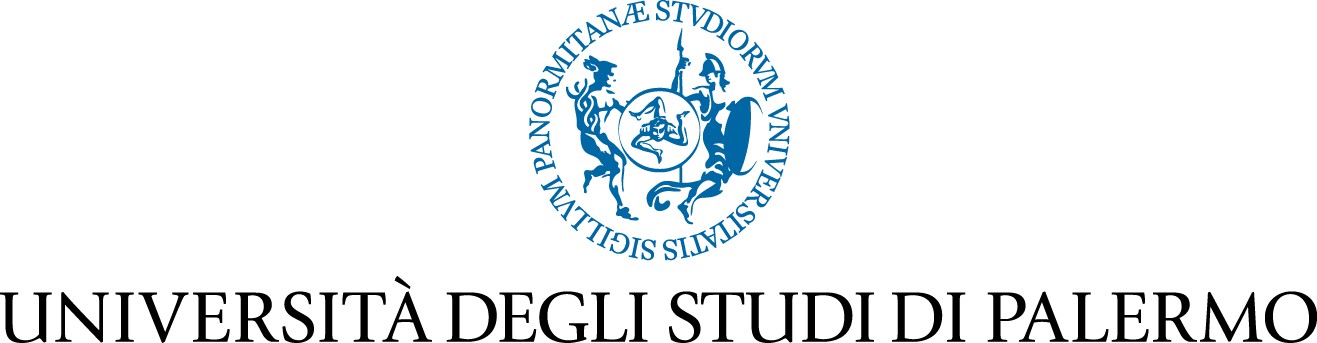 DIPARTIMENTO DI SCIENZE PSICOLOGICHE, PEDAGOGICHE, DELL’ESERCIZIO FISICO E DELLA FORMAZIONEMODELLO CA.A. 2024/2025DIPARTIMENTOANNO ACCADEMICO PIANO DI STUDIANNO ACCADEMICO DI EROGAZIONECORSO	DI	LAUREA	O	DI	LAUREA MAGISTRALEINSEGNAMENTOTIPO DI ATTIVITÀAMBITO DISCIPLINARECODICE INSEGNAMENTOARTICOLAZIONE IN MODULINUMERO MODULISETTORI SCIENTIFICO DISCIPLINARIDOCENTE RESPONSABILENel caso di insegnamenti affidati per contratto, ilResponsabile è il Coordinatore del corso di laureaDOCENTE COINVOLTOCognome e Nome RuoloAteneoCFUNUMERO DI ORE RISERVATE ALLO STUDIO PERSONALENUMERO DI ORE RISERVATE ALLEATTIVITÀ DIDATTICHE ASSISTITEPROPEDEUTICITÀANNO DI CORSOIndicare l’anno del corso di studio in cui saràattivato l’insegnamento (1°, 2°, 3°)SEDE DI SVOLGIMENTO DELLE LEZIONIcfr.http://portale.unipa.it/scuole/s.u.p.c./calendari/orari o-delle-lezioni/ORGANIZZAZIONE DELLA DIDATTICAIndicare la tipologia delle attività formative che si intende svolgere: Lezioni frontali, Esercitazioni in aula, Esercitazioni in laboratorio, Visite in campo,altroMODALITÀ DI FREQUENZAFacoltativa, consigliata, obbligatoriaMETODI DI VALUTAZIONEProva Orale, Prova Scritta, Test a risposte multiple, Presentazione di un progetto, Presentazione di una Tesina, altro. Si ricorda che, ove si scegliesse di prevedere sia la prova scrittache la prova orale, le due prove dovranno essere svolte entrambe.TIPO DI VALUTAZIONEVoto in trentesimi o idoneitàPERIODO DELLE LEZIONIcfr. http://portale.unipa.it/scuole/s.u.p.c./calendari/orario-delle-lezioni/CALENDARIO DELLE ATTIVITÀ DIDATTICHEcfr. http://portale.unipa.it/scuole/s.u.p.c./calendari/orario-delle-lezioni/ORARIO DI RICEVIMENTO DEGLI STUDENTIIndicare i giorni, gli orari e il luogo delricevimento studentiORELEZIONI FRONTALIN. ore da dedicareall’argomentoArgomenti che si intende trattare (aggiungere tutte le righe necessarie)OREESERCITAZIONIN. ore da dedicareall’esercitazioneIndicare il tema e la tipologia di esercitazione che si intende organizzare(aggiungere tutte le righe necessarie)TESTI